                        MINISTERUL MEDIULUI, APELOR ȘI PĂDURILOR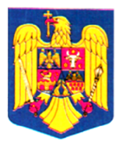                                                       O R D I N                                           Nr…………../………….2020pentru modificarea și completarea Metodologiei  privind organizarea, funcționarea și componența Comisiei de atestare a operatorilor economici pentru activitatea de exploatare forestieră, precum și criteriile de atestare pentru activitatea de exploatare forestieră aprobată prin ordinul ministrului apelor și pădurilor nr. 1106/2018Având în vedere Referatul de aprobare nr. ……………….2020 al Direcţiei politici şi strategii în silvicultură, în conformitate cu prevederile Ordonanței de urgență a Guvernului nr. 68/2019 privind stabilirea unor măsuri la nivelul administrației publice centrale și pentru modificarea și completarea unor acte normative,în temeiul prevederilor art. 62 alin. (5)  din Legea nr. 46/2008 - Codul silvic, republicată, cu modificările și completările ulterioare, ale art. 13 alin. (4) din Hotărârea Guvernului nr. 43/2020 privind organizarea şi funcţionarea Ministerului Mediului, Apelor şi Pădurilor, precum și ale art. 57 alin. (1) din Ordonanța de urgență a Guvernului nr. 57/2019 privind Codul administrativ, cu completările ulterioare, ministrul mediului, apelor şi pădurilor emite următorul O R D I N:         Art. I. - Metodologia  privind organizarea, funcționarea și componența Comisiei de atestare a operatorilor economici pentru activitatea de exploatare forestieră, precum și criteriile de atestare pentru activitatea de exploatare forestieră aprobată prin Ordinul ministrului apelor și pădurilor nr. 1106/2018 pentru aprobarea Regulamentului privind organizarea, funcționarea și componența Comisiei de atestare a operatorilor economici pentru activitatea de exploatare forestieră, precum și criteriile de atestare pentru activitatea de exploatare forestieră, publicat în Monitorul Oficial al României, Partea I, nr. 1010 din 28 noiembrie 2018, se modifică și se completează, după cum urmează:1. La articolul 11, alineatul (5) se modifică și va avea următorul cuprins:„(5) După diminuarea sumei rezultate din tarifele încasate cu obligațiile la bugetul de stat, cheltuielile efectuate cu organizarea ședinței de atestare, alte cheltuieli, un cuantum de 80% se acordă ca indemnizație de ședință persoanelor nominalizate în Comisie și în secretariatul acesteia.”2. La articolul 12, literele g) și h) ale alineatului (1), se modifică și vor avea următorul cuprins:“h) cazierul judiciar, în original, pentru administratorul/administratorii sau pentru președintele consiliului de administrație al operatorului economic, după caz, din care să rezulte că nu a/au fost condamnat/condamnați pentru fapte privind încălcarea regimului silvic. Prin excepție, în cazul ocoalelor silvice se depune cazierul judiciar, în original, pentru șeful ocolului silvic;g) documente prin care se face dovada asigurării cu utilaje specifice activităţii de exploatare forestieră: certificate eliberate de unitatea administrativ-teritorială, care se vor depune în original, sau copii de pe contractul/contractele de leasing și după documentul care face dovada ultimei plăți, în cazul utilajelor cumpărate în leasing; operatorul economic trebuie să facă dovada deţinerii de utilaje pentru exploatarea unui volum anual de minimum 2.500 m3 iar pentru identificarea tipului de utilaj se pot depune la comisie documente clarificatoare.”3.La articolul 12, după litera i) a alineatului (1) se introduce o nouă literă, lit.  j) care va avea următorul cuprins:“j) copie de pe certificatul constatator emis de către Oficiul Național al Registrului Comerțului sau, după caz, actul administrativ emis de Registrul asociațiilor și fundațiilor sau de Registrul național al administratorilor de păduri și al ocoalelor silvice, actualizat, valabil și certificat sub semnătură de către reprezentantul legal. Certificatul constatator trebuie să cuprindă activitatea de silvicultură (CAEN 0210) sau exploatare forestieră (CAEN 0220) ”4. La articolul 13, litera b) se modifică și va avea următorul cuprins:„b) copie de pe certificatul constatator emis de către Oficiul Național al Registrului Comerțului sau, după caz, actul administrativ emis de Registrul asociațiilor și fundațiilor sau de Registrul național al administratorilor de păduri și al ocoalelor silvice, actualizat, valabil și certificat sub semnătură și ștampilă de către reprezentantul legal. Certificatul constatator trebuie să cuprindă activitatea de silvicultură (CAEN 0210) sau exploatare forestieră (CAEN 0220).”5. La articolul 13, după litera b) se introduce o nouă literă c) și va avea următorul cuprins:„ c) certificatul de atestare/reatestare în original.”6. La articolul 17, alineatul (3) se modifică și va avea următorul cuprins: „ (3) Ședințele de atestare/reatestare au loc lunar, în a doua parte a lunii.”7. La articolul 21, după alineatul (4), se introduc trei noi alineate, alin. (5) - (7), cu următorul cuprins:„(5) Perioada de un an de la data retragerii certificatului de atestare/reatestare prevăzută la alin. (3) și (4) curge de la data aplicării sancțiunii de către comisie, respectiv de la data rămânerii definitive a hotărârii instanței de judecată în cazul contestării sancțiunii în instanță.(6) Contestarea retragerii certificatului de atestare/reatestare în instanță suspendă executarea sancțiunii retragerii certificatului de atestare/reatestare până la data rămânerii definitive a hotărârii instanței de judecată.(7) Comisia notifică garda forestieră competentă teritorial cu privire la retragerea certificatului de atestare/reatestare pentru un operator economic, care ia măsura ridicării acestuia și predării către comisie.”8. La articolul 24, după alineatul (1), se introduce un alineat nou, alin. (11), cu următorul cuprins:„(11) Ocoalele silvice au obligația de a verifica valabilitatea certificatului de atestare/reatestare înainte de a emite autorizația de exploatare.”9. Anexele nr. 1 și  2 la regulament se modifică și se înlocuiesc cu anexele nr. 1 și 2 la prezentul ordin.  Art.  II. - Prezentul ordin se publică în Monitorul Oficial al României, Partea I.MINISTRUL MEDIULUI, APELOR ȘI PĂDURILORCostel ALEXE